In-Bond FeesThis is an extra charge when shipments need to be moved from the port of entry to a hub by a bonded carrier as the customs clearance will only take place in the hub not at the port of entry. This happens in Canada great deal such as Ottawa as the client needs to clear in person and would have a 5 hour drive to clear in Montreal not OttawaTherefore we need to turn In-Bond fee on and off. If it is turned on and there is $0.00 in the table it will not be listed.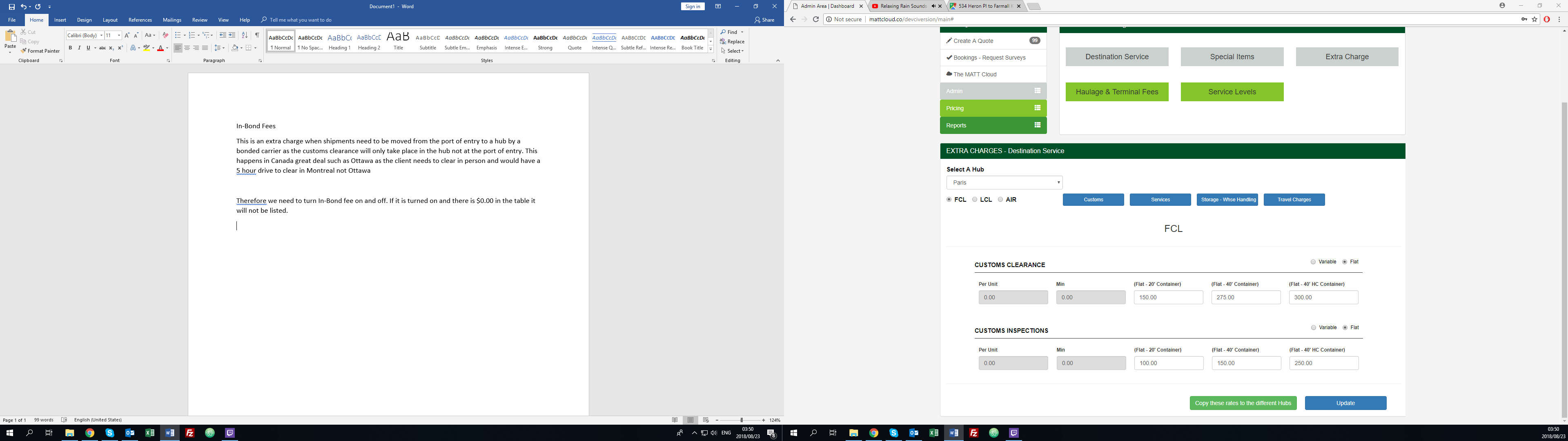 If turned on In-Bond will be added to table above